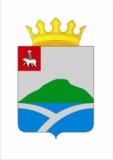 ЗЕМСКОЕ СОБРАНИЕУИНСКОГО  МУНИЦИПАЛЬНОГО РАЙОНА ПЕРМСКОГО КРАЯРЕШЕНИЕРуководствуясь  частью 5 статьи 138 Бюджетного  кодекса Российской Федерации, Земское Собрание Уинского муниципального района РЕШАЕТ:1. Дотацию на выравнивание бюджетной обеспеченности Уинского муниципального района из бюджета Пермского края на 2018 год и на плановый период 2019 и 2020 годов не заменять дополнительным нормативом отчислений в бюджет Уинского муниципального района от налога на доходы физических лиц.  2. Настоящее решение вступает в силу со дня опубликования на официальном сайте Уинского района в сети «Интернет» и применяется к правоотношениям, возникающим при составлении и исполнении бюджета, начиная с бюджета на 2018 и на плановый период 2019 и 2020 годов.от 21 сентября 2017  года                              №    250О замене дотации дополнительным нормативом отчислений от налога на доходы физических лицГлава муниципального района А.Н. ЗелёнкинПредседатель Земского Собраниямуниципального районаЕ.М. Козлова